ПАМЯТКА ВЕЛОСПЕДИСТУ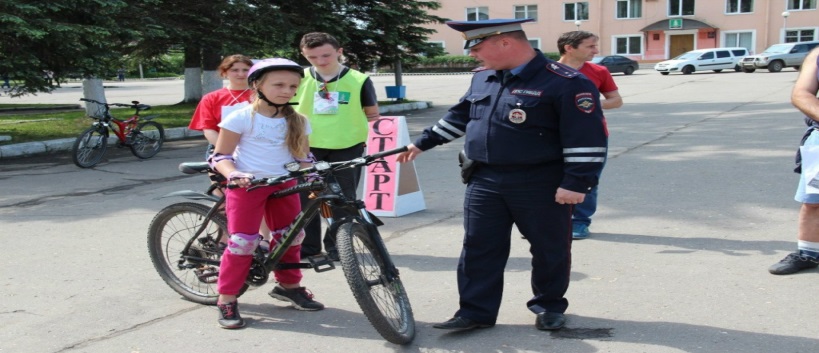  Ежедневно мы являемся участниками дорожного движения, в качестве водителя, пассажира или пешехода, даже когда катаемся на велосипеде. Госавтоинспекция напоминает,  для того чтобы избежать опасности необходимо:Освоить главный навык для езды на   – это научится держать равновесие;Сев за руль велосипеда ты считаешься водителем и должен соблюдать все Правила дорожного движения;Помни, что дети до 14 лет не могут ездить на велосипеде по дороге и обочинам дорог (движение велосипедистов с 7 до 14 лет должно осуществляться только по тротуарам, пешеходным, велосипедным и велопешеходным дорожкам); Кататься на велосипеде можно только в безопасных местах, в парках¸ на специальных велосипедных дорожках, во дворах, по тротуарам (в случае если движение велосипедиста по тротуару, пешеходной дорожке, обочине или в пределах пешеходных зон подвергает опасности или создает помехи для движения иных лиц, велосипедист должен спешиться и руководствоваться требованиями, предусмотренными Правилами для движения пешеходов). На пешеходном переходе обязательно необходимо спешиться и провезти велосипед; 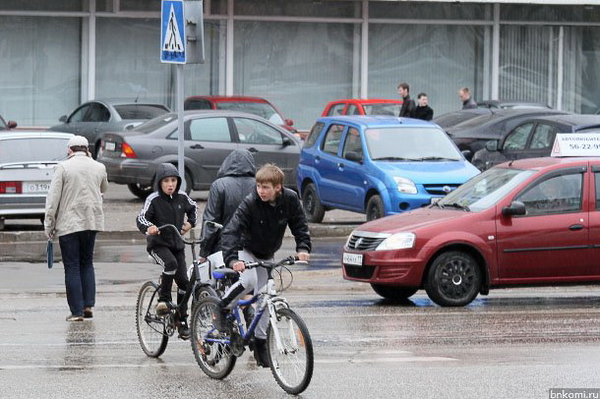    Допускается движение велосипедистов в возрасте старше 14 лет по правому краю проезжей части – в следующих случаях:- при отсутствии велосипедных и вело пешеходных дорожек, полос для велосипедов, либо если отсутствует возможность двигаться по ним;-  по обочине в случае отсутствия велосипедных и вело пешеходных дорожек, полос для велосипедов, либо если отсутствует возможность двигаться по ним;Катаясь на велосипеде, обязательно надевайте шлем, для своей безопасности случае падения.Прежде чем выехать из дома велосипедист обязан проверить техническое состояние велосипеда: проверить руль - легко ли он вращается;проверить шины – хорошо ли они накачены;проверить в порядке ли ручной и ножной тормоза, чтобы всегда можно было затормозить и уберечь себя и окружающих от опасности;проверить работает ли звуковой сигнал велосипеда, чтоб вовремя можно было подать звуковой сигнал и предупредить людей о своем приближении.Уважаемые велосипедисты – будьте внимательны и осторожны на дорогах! Отдел ГИБДД УМВД России по Калининскому району г. СПб